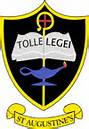 St. Augustine’s Primary School		          Homework SurveyQ1 My Child is in   P5    (stage/s)      13 responsesQ2 Please circle. I think homework is...Very Important		Important 	   Useful but not essential    	   Unnecessary 7			4			2Q3 Please circle. What do you think about the amount of homework your child gets per week?About right		Too much 		Too little 8			3				2Q4 Please circle. On average, how much time would you estimate your child spends ontheir homework over a full week?Less than 15mins per night 	 Around 15mins per night Around 20mins per night		 Around 20/30mins per night2						7More than 30mins per night 4Q5 Please circle. Does your child know what they have to do for their homework?Always 		Most of the time 		Sometimes 		 Never 4			7				2Q6. Please circle. Do you feel you have enough knowledge to help your child with theirhomework?Always 		 Sometimes 			 Rarely 6			  7Q7 Would you welcome and use any of the following if available? Pleasecircle one or more answers.Parent workshops 		Additional info on website        Information Leaflets 5				8					4Q8  Does your child enjoy doing their homework?Always 	 Most of the time		 Sometimes     	Never1			6			     5			1PLEASE TURN OVERQ9 Homework is usually given out on a Monday and has to be returned by Friday.Does this system help you and your child plan your time effectively to completetasks around after school activities?Yes 12		No 1Q10  What do you feel are the main benefits from homework?Q11. We try to provide pupils with a variety of numeracy, literacy and topic basedactivities that allows you to see what your child has been learning. Please tell uswhich activities you feel we should provide more of.Q12 Do you have any further comments you would like to say about homework?Thank you for completing this survey.SMTNot really sure spend so much time encouraging my child to complete. To help her understand. Revise and identify any problems. Gives me an indication of what is covered in class. Allows me to see how she is working. I can see where my child struggles.Allows parents to keep track of progress. Allows continued learning. To check that they are coping with school work. Maths, numbers and spelling. Maths. More equal between Maths and Language.More real life tasks e.g. time-how many minutes to make bed.More active learning. P.E.  More Maths. Less Rainbow Spelling/ backward spelling.Reading books and book reviews. Sentence, paragraph writing from P3. Maths.Less ‘Projects’ as this turns into a competition between parents who can make the best ship/castle etc. I am fully supportive of homework.Homework is very time consuming 10-15 mins a night is ideal as opposed to 30+.Sometimes the instructions are vague. Greater consistency, clearer instructions.Can’t afford to wait until parents’ night for progress reports homework provides feedback.Applying a consistent, standard approach to the quality of homework would be a major step forward. Clear and concise instructions for children and parents. 